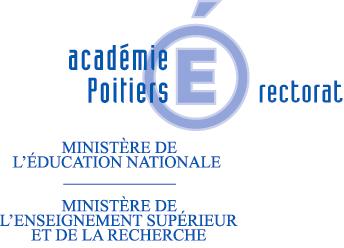 Marylène ProustGérard GretherAMembres de la commissionPartenariats lycées professionnelsBassin sur 79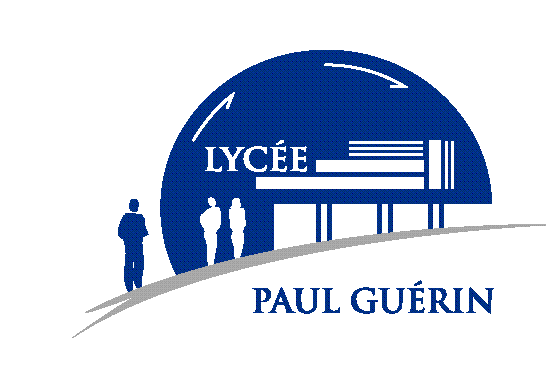 Niort, le 12 janvier 2016Affaire suivie parGérard GRETHERTéléphone           05 49 34 22 22 Fax05 49 24 89 97Courriel              Gerard.grether@ac-poitiers.frAdresse postale   19 rue des FiefsBP 19113                        79061 NIORT cedexObjet : première réunionMarylène Proust et moi-même vous invitons à participer à la première réunionde la commission «  partenariats lycées professionnels » le jeudi 28 janvier 2016à 14h au lycée Paul Guérin salle 110.Ordre du jour à adapter selon vos propositions :Communication communeProjet d’accueil dans le cadre de la lutte contre le décrochageAutre projets communsQuestions diversesNous pourrons commencer par déterminer un calendrier et une méthode de travail.En espérant que cette date vous convienne.Cordialement,Marylène ProustGérard Grether.SignatureCPI :Objet : première réunionMarylène Proust et moi-même vous invitons à participer à la première réunionde la commission «  partenariats lycées professionnels » le jeudi 28 janvier 2016à 14h au lycée Paul Guérin salle 110.Ordre du jour à adapter selon vos propositions :Communication communeProjet d’accueil dans le cadre de la lutte contre le décrochageAutre projets communsQuestions diversesNous pourrons commencer par déterminer un calendrier et une méthode de travail.En espérant que cette date vous convienne.Cordialement,Marylène ProustGérard Grether.SignatureCPI :Services.Services.